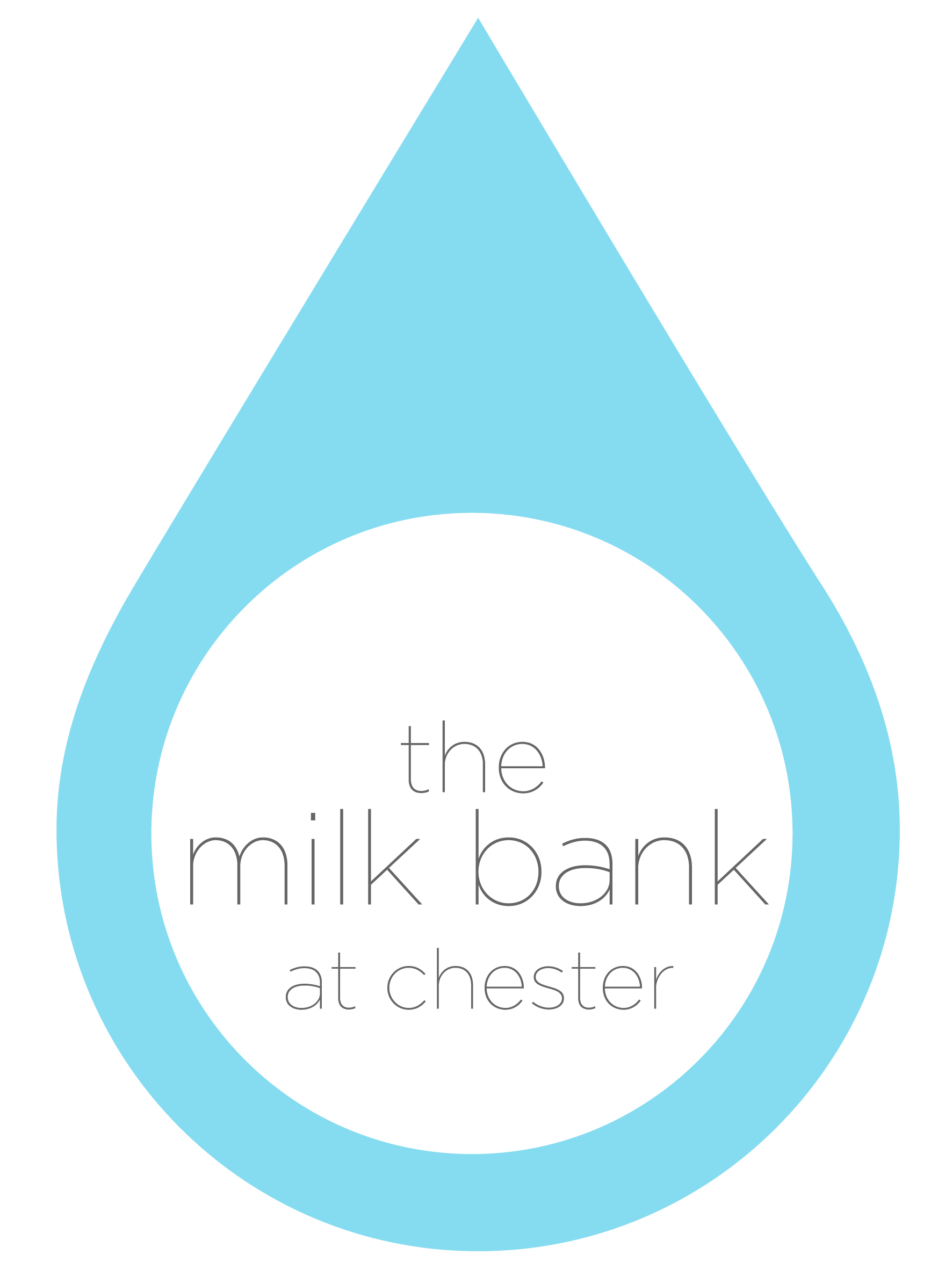 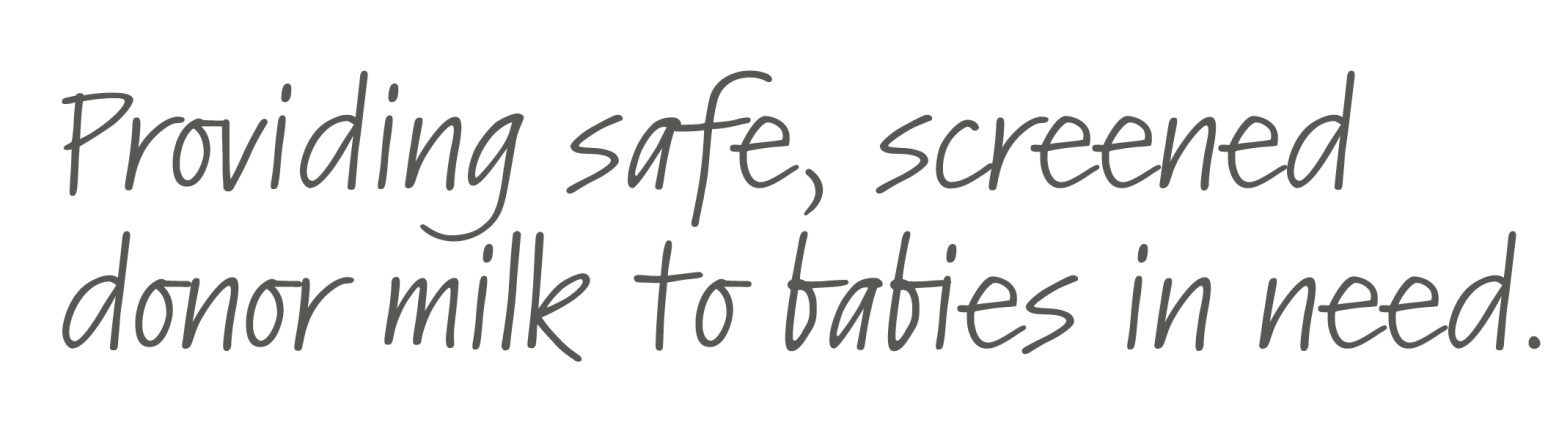 Referring Health Professional Name & Contact DetailsDonor Name, Address & Telephone NumberComments	SCREENING QUESTIONSYes / NoNotesAre you in good health?Do you smoke or use nicotine replacement therapy including patches, chewing gum or inhalators (vaping)?If yes = milk bank unable to accept milkDo any members of your household smoke?If yes = milk bank unable to accept milkWhile expressing the milk, did you take any medication? If potential donor has been taking certain medications including anticoagulants, painkillers other than paracetamol, antibiotics, antidepressants, blood pressure medications = milk bank unable to accept milkDo you drink more than 1 to 2 units of alcohol, once or twice a week?If yes = milk bank unable to accept milkWas the milk expressed in the last 10 weeks?If no = milk bank unable to accept milkWas the milk frozen with 24 hours of expression?If no = milk bank unable to accept milk